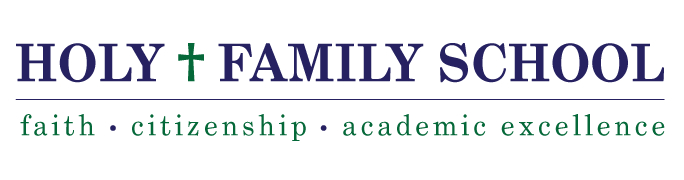 TUITION SCHEDULE 2016-2017PRE-KINDERGARTEN THROUGH GRADE 8EDUCATIONAL MATERIALS FEE:  The fee is $300 per child.  1) HOLY FAMILY STEWARDSHIP TUITION RATE Active and supporting members of Holy Family Parish will receive a reduced tuition rate if the following stewardship requirements are met:  Registered member of Holy Family Parish* Stewardship Renewal Card on file in the parish officeRemain current on your stewardship commitments of time, talent and treasureParticipate in the sacramental and community life of Holy Family Parish Consent to a review by Holy Family of your stewardship commitment and participation 	1 child  $5,319	    2 children  $9,456        3 children  $11,774	4 children $13,0832) CATHOLIC PARISH TUITION RATEMembers of Holy Family Parish and neighboring Catholic Parish’s** will receive a reduced tuition rate if the following requirements are met:  Registered member of a Catholic parishParticipate in the sacramental and community life of your parishConsent to a review by your parish of your registration status and participation	1 child  $6,507	    2 children  $10,857	  3 children  $13,313	4 children $14,8773) NO PARISH / NON CATHOLIC TUITION RATEFamilies that are not members of a Catholic Parish will receive the following rate:  	1 child  $7,555	   2 children  $12,746	     3 children  $19,120	 4 children $25,492* Registration Requirements: Must be a registered and active member of Holy Family parish for the 6 months prior to school registration date. If new to the geographical area in the past 30 days, these requirements apply to your former parish. **Catholic Parish Subsidy:  If your neighboring parish offers an additional tuition subsidy, please contact your parish office. Subsidies must be applied for each year. Your tuition rate will be adjusted after your subsidy approval is submitted to Holy Family Parish office.